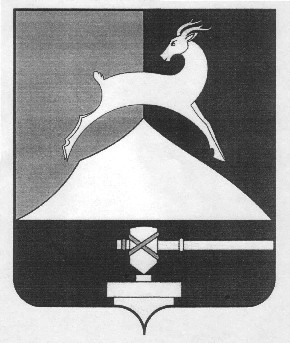 Администрация Усть-Катавского городского округаЧелябинской областиРАСПОРЯЖЕНИЕОт  27.09.2016 г.                                                                                              № 57-рВ целях реализации распоряжения Правительства Российской Федерации от 12 марта 2016г. № 423-р и распоряжения Правительства Челябинской области от 16 августа 2016г. № 457-рп: администрация Усть-Катавского городского округа ПОСТАНОВЛЯЕТ:1. Утвердить муниципальный план мероприятий на 2016-2020 годы по реализации Стратегии развития воспитания в Российской Федерации на период до 2025 года.2. Управлению образования администрации Усть-Катавского городского округа (Васильева О.А), Управлению социальной защиты населения администрации Усть-Катавского городского округа (Ельцова Л. И), Управлению культуры администрации Усть-Катавского городского округа (Бухмастова Е.А.), Комитету по физической культуре и спорту  администрации Усть-Катавского  городского округа (Харитонов С. В) обеспечить выполнение муниципального плана мероприятий на 2016-2020 годы по реализации Стратегии развития воспитания в Российской Федерации на период до 2025 годы, утвержденного настоящим распоряжением.3. Начальнику общего отдела администрации Усть-Катавского городского округа (О.Л.Толоконниковой) настоящее распоряжение разместить на официальном сайте администрации Усть-Катавского городского округа.  	4. Организацию исполнения данного распоряжения возложить на первого заместителя главы Усть-Катавского городского округа по вопросам социально-культурной политики, охраны здоровья населения С.Н. Пульдяева.Исполняющий обязанности главы Усть-Катавского городского округа                                           С. Н. ПульдяевУТВЕРЖДЁНРаспоряжением администрации Усть-Катавского городского округаот 27.09. 2016г. №  57-рПлан мероприятий на 2016-2020 годыпо реализации Стратегии развития воспитания в Российской Федерации на период до 2025 годаОб утверждении муниципального плана мероприятий на 2016-2020 годы по реализации Стратегии развития воспитания в Российской Федерации на период до 2025 года№Наименование мероприятияСрокиисполненияОтветственные исполнителиI. Совершенствование нормативно-правового регулирования в сфере воспитанияI. Совершенствование нормативно-правового регулирования в сфере воспитанияI. Совершенствование нормативно-правового регулирования в сфере воспитанияI. Совершенствование нормативно-правового регулирования в сфере воспитания1.Подготовка предложений по внесению изменений идополнений в муниципальные нормативныеправовые акты по результатам анализа нормативных правовыхактов, регулирующих сферу воспитания в Российской Федерации..Управление образования администрации УКГО (далее управление образования),Управление культуры администрации Усть-Катавского городского округа(далее – УКА УКГО)Комитет по физической культуре и спорту администрации УКГОII. Совершенствование организационно-управленческих механизмов в сфере воспитанияII. Совершенствование организационно-управленческих механизмов в сфере воспитанияII. Совершенствование организационно-управленческих механизмов в сфере воспитанияII. Совершенствование организационно-управленческих механизмов в сфере воспитания2.Организация информационно-методического обеспечениямероприятий по просвещению родителей (законныхпредставителей) в области повышения компетенций ввопросах детско-родительских и семейных отношений,воспитания детейСодержание работы: - повышение психолого-педагогических знаний родителей (индивидуальные консультации педагогов – одна из важнейших форм взаимодействия с семьёй, обмен информацией даёт реальное представление о школьных делах и поведении ребёнка, его проблемах) - вовлечение родителей в учебно-воспитательный процесс (проведение родительских собраний с целью обсуждения задач учебно-воспитательной работы, определение путей тесного сотрудничества, рассмотрение актуальных педагогических проблем;  организация отчётных концертов – демонстрация достигнутых ребёнком успехов);- обучение детей-инвалидов на общих условиях (реализация мероприятий в рамках государственной программы «Доступная среда»)Ежегодно,начиная с .Управление образования администрации УКГО (далее управление образования),Управление культуры администрации Усть-Катавского городского округа(далее – УКА УКГО)Комитет по физической культуре и спорту администрации УКГО3.Информационно-методическое сопровождение деятельности работников культуры, образования, социальной защиты населения в сфере выявления и предупреждения девиантных и антиобщественных проявлений у детей и подростков Профилактика отклоняющего поведения:Использование последовательного и своевременного метода психологической помощи гуманистической направленности                      на принципах конфиденциальности, добровольности, личной заинтересованности, взаимного доверия, поддержки и уважения личности.Основные методы: - информирование (лекции, беседы, распространение специальной литературы, видео или телефильмов);- пропаганда здорового образа жизни (мероприятия в устной, печатной, наглядной формах: информационно-познавательные, развлекательные проекты, печатная агитация, выставочная деятельность);- активизация личностных ресурсов (максимальная занятость детей и подростков в кружках художественной самодеятельности)2016-2020 гг.УКА УКГОУправление образования, УСЗН4.Информационно–методическое сопровождение деятельности педагогов в сфере выявления и предупреждения девиантного поведения у детей2016-2020Управление образования администрации УКГО5.Проведение детских фестивалей, конкурсов, соревнований, праздников, спартакиад и иных мероприятийНаправления:- гражданское воспитание (проведение уроков , бесед, классных часов, организация  мероприятий по значимым гражданским датам: День пожилого человека, День знаний; День народного единства, День Победы, День защитников Отечества, Международный женский день и др.)- патриотическое воспитание (на основе выставочной, экскурсионной деятельности знакомство с русским традициями, организация Дней сёл и Дня города как одной из основ воспитания любви к родному городу, малой Родине;  основная задачи при проведении государственных праздников – развитие чувства гордости за достижения страны);- духовно-нравственное воспитание (проведение праздников народного календаря; Масленица, Рождество, Новый год);- экологическое воспитание (проведение совместных акций с другими учреждениями по уборке территорий, участие в мероприятиях по посадке деревьев, экологические беседы, в учреждениях культуры, основная цель – воспитание бережного отношения к окружающему миру, к природе родного края  и природы в целом).- физическое воспитание.Ежегодно,начиная с .Управление образования, УКА УКГО,КФКС УКГО, 6.Участие в образовательном проекте «Академия лидерства»Ежегодно.Управление образования УКГО7.Проведение детских фестивалей, конкурсов, соревнований ииных мероприятий с привлечением детей-сирот и детей,оставшихся без попечения родителей, несовершеннолетних, нуждающихся в социальной реабилитации  Формы:- совместные культурны проекты с учреждениями, организациями города, направленные на включение детей-сирот в творческий процесс с целью организации полноценного досуга, формирования сознательного представления о содержательной личности с активной жизненной позицией;- льготное посещение мероприятий учреждений культуры с целью вовлечения в инновационные формы информационно-просветительных, культурно-развлекательных, рекреационных, профилактических и иных досуговых мероприятийЕжегодно,начиная с 2016 г.УКА УКГО, УСЗН, Управление образования 8.Организация благотворительной Рождественской ёлки Губернатора Челябинской области для детей, нуждающихся в особой социальной защите, и талантливых детей2016-2020годы(по согласованию с Мин.культуры).УКА УКГО, Управление образования УКГО, УСЗН9.Создание клуба родителей, воспитывающих детей с ограниченными возможностями здоровья «Ирис»2015 - 2018 годы.УСЗН10.Обеспечение организационно-методической поддержки деятельности детских объединений туристско-краеведческой направленностиЕжегодно.Управление образования администрации УКГО11.Разработка и реализация программ дополнительного образования детей.Ежегодно.Управление образования администрации УКГО12.Разработка, внедрение и реализация социальных проектов на период до 2025 года:- «Читай. Думай. Мечтай»;- «Выбор за тобой»;- «Заповеди добра»;- «По просёлочным дорогам»;- «Дорогой добра»;- «Солнце в душе»- «Понемногу двигаться вперёд, хоть по шагу приближаться к цели» и др. 2016-2017 г.г.МУ «Комплексный центр», Комитет по физической культуре, спорту и туризму, УКА УКГО, Управление образования УКГО, УСЗН13.Организация информационно-методического обеспечения мероприятий по просвещению родителей (законных представителей) в области повышения компетенций в вопросах детско-родительских и семейных отношений, воспитания детей в рамках проекта «Солнце в душе»Ежегодно.МУ «Комплексный центр»III Развитие кадрового потенциалаIII Развитие кадрового потенциалаIII Развитие кадрового потенциалаIII Развитие кадрового потенциала14.Участие в областных съездах, конференциях, семинарах по актуальным вопросам воспитанияЕжегодно.Управление образования УКГО15.Проведение муниципальных этапов, участие в областных этапах,  научно-методическое и организационное сопровождение конкурсов профессионального мастерстваЕжегодно.Управление образования УКГО, УСЗНV Развитие финансово-экономических механизмов в сфере воспитанияV Развитие финансово-экономических механизмов в сфере воспитанияV Развитие финансово-экономических механизмов в сфере воспитанияV Развитие финансово-экономических механизмов в сфере воспитания16.Участие в областных программах по субсидированию на организацию и проведение мероприятий с детьми и молодежью.Ежегодно.Управление образования УКГО17.Реализация мероприятий по назначению и выплате пособий гражданам, имеющим детей, в целях повышения доходов и уровня социальной защищенности семей с детьми2015 - 2018 годы.УСЗНVI Развитие информационных механизмов в сфере воспитанияVI Развитие информационных механизмов в сфере воспитанияVI Развитие информационных механизмов в сфере воспитанияVI Развитие информационных механизмов в сфере воспитания18.Размещение материалов по вопросам воспитания на официальном сайте Управления образованияЕжегодно.Управление образования УКГО19.Проведение мероприятий по информированию граждан по оформлению государственных пособий на детей, о механизмах государственной поддержки семей с детьми2015 - 2018 годыУСЗН